      ŠKOLSKÝ    VÝCHOVNÝ   PROGRAM              ŠKOLSKÉHO   KLUBU   DETÍKLUBÁČIK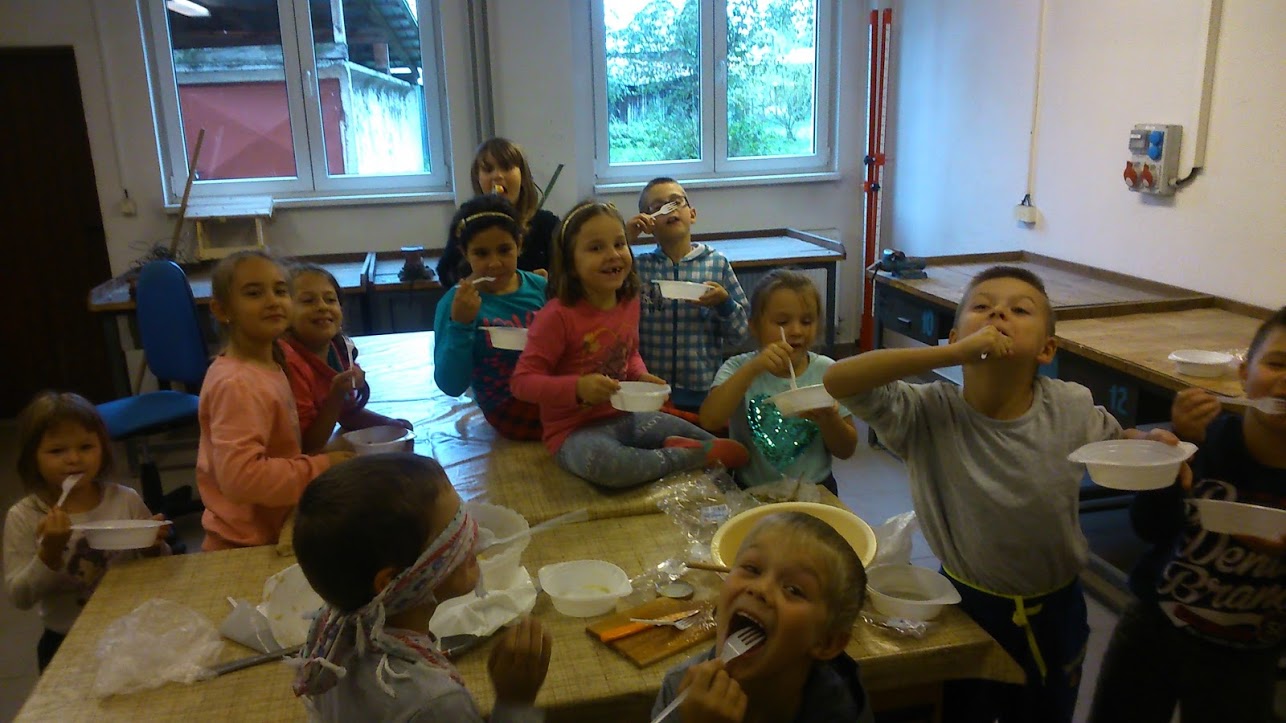      Základná škola s materskou školou                                     BobrovŠkolský klub detí pri ZŠ s MŠ BobrovNová cesta 361, 029 42 	BobrovVýchovný program školského klubu detí„Učiť sa dá slovami, vychovávať len príkladom.“Schválil riaditeľ školy:        1. 9  2017                                                        Mgr. Branislav PodhajskýZáznamy o platnosti a revíziách VP ŠKDZmeny programu: CHARAKTERISTIKA ŠKOLSKÉHO KLUBU DETÍ ( ŠKD)Zameranie činnosti :-          poskytnúť deťom priestor pre oddych, relaxáciu a rekreáciu-          vytvoriť podmienky, aby sa deti mohli kvalitne pripraviť na vyučovanie-          podporovať deti k vytváraniu priateľských vzťahov s rovesníkmi-          pomáhať deťom realizovať sa v činnostiach, ktoré ich zaujímajú-          učiť deti aktívne oddychovať-          podporovať tvorivosť detí-          športovými činnosťami napomáhať zdravému vývinu detí1.1. Veľkosť ŠKD        Školský klub detí je súčasťou plnoorganizovanej základnej školy. Poskytujeme  výchovu a vzdelávanie  mimo vyučovania  pre deti 1. - 4. ročníka našej základnej školy. Školský klub detí má jedno oddelenie. Oddelenie je umiestnené na prvom poschodí  v 2. triede. Miestnosť je dostatočne veľká, miesto pre hry a odpočinok sú zútulnené kobercom.Pre potreby ŠKD je možné používať aj veľkú chodbu na prízemí, školskú knižnicu, ihrisko s  trávou a ihrisko s betónovým povrchom.Vo vybavení  máme najmä hračky,  drobné športové  náradie, potreby na výtvarné a pracovné činnosti.Stravovanie detí je zabezpečené v školskej jedálni mimo budovy školy -  v MŠ.Výška mesačného príspevku na čiastočnú úhradu nákladov na činnosti ŠKD je   určená všeobecným záväzným nariadením zriaďovateľa ŠKD . Konkrétna výška príspevku  je uvedená v rozhodnutí  riaditeľa  ŠKD na príslušný školský rok.1.2. Charakteristika detí         ŠKD navštevujú iba deti našej základnej školy z ročníkov 1. – 4.Deti do ŠKD  prijímame na daný školský rok do 30. septembra. V prípade potreby a voľnej  kapacity aj počas školského roka.1.3. Dlhodobé projekty, programy       Realizujeme preventívne výchovné programy, ktorých  obsah je každoročne stanovený v pedagogicko-organizačných pokynoch MŠ SR.Dlhodobo sa zapájame do všetkých  vystúpení organizovaných školou.1.4. Spolupráca  s rodičmi, zákonnými zástupcami detí  a inými subjektmi       Spolupracujeme najmä s rodičmi detí. Pripravujeme kultúrne programy pre rodičov. Rodičia nám pomáhajú pri organizovaní rôznych súťaží a podujatí.Ďalšími subjektmi, s ktorými spolupracujeme sú:  materská škola a prvý stupeň ZŠ.2. VLASTNÉ CIELE A POSLANIE  VÝCHOVY   Hlavným cieľom výchovy školského zariadenia je výchovné pôsobenie na dieťa vsúčinnosti s cieľmi základnej školy, ktorej je školský klub detí súčasťou tak, aby podporilrozvíjanie dieťaťa smerom k pozitívnej a aktívnej prosociálnej osobnosti, ktorá budeschopná uplatniť sa v reálnom živote súčasnej otvorenej a informačnej spoločnosti.Základným cieľom výchovy je pestrou a zaujímavou činnosťou v čase mimo vyučovaniadopĺňať výchovno-vyučovací proces, uspokojovať záujmy detí s prevahou oddychového,rekreačného a záujmového charakteru, rozvíjať schopnosti, zručnosti a talent a kvalitne pripraviť na vyučovanie.2.1. Poslanie školského klubu detíPoslaním školského klubu detí je:- zamerať činnosť na uspokojenie záujmov detí v čase mimo vyučovania a na ich prípravu na vyučovanie,- kvalitou a pestrou činnosťou dávať deťom podnety na získavanie vzťahu k sebaovládaniu,- organizovať činnosti tak, aby sa deťom umožnila účasť na ďalších formách záujmovej činnosti,- zvyšovať podiel samostatnej práce dieťaťa, motivovať ho k aktívnej účasti na svojom rozvoji,- vytvárať podmienky na rozvoj tvorivosti,- venovať sa aktivitám v prírode,- rozvíjať poznatky získané v škole, rozvíjať svoje nadanie, talent, získať zručnosti, výchovnú činnosť zamerať na poznávanie, tvorbu a ochranu životného prostredia, na poznávanie obce a regiónu,- rozvíjať občianske, sociálne, kultúrne a špecifické osobnostné schopnosti žiakov.2.2. Zameranie  ŠKDVýchovný program nášho ŠKD vychádza zo všeobecných cieľov a princípov výchovy a vzdelávania (zákon 245/2008), z kľúčových kompetencií  žiaka základnej školy  a  z vlastnej koncepcie .Vo výchove a vzdelávaní kladieme dôraz na  celkový rozvoj osobnosti dieťaťa, permanentnú humanizáciu výchovy, na rozvoj kľúčových kompetencií vedomostí, zručností, schopností a postojov detí získaných na vzdelávaní v základnej škole.Preferujeme rozvoj samostatnosti a zodpovednosti za prípravu  na vyučovanie a za svoje konanie, aktívne využívanie voľného času a zmysluplný rozvoj osobnosti .Režim dňa v ŠKD zohľadňuje  striedanie činností, pričom rešpektuje najmä potrebu detí na oddych, relaxáciu, rekreáciu, osobnostný rozvoj, uspokojovanie záujmov a pokoj pri písaní úloh.Režim dňa ŠKD umožňuje organizáciou činností v priebehu dňa prispôsobovať sa potrebám a aktuálnej situácii, reaguje aj na neplánované situácie. Dĺžka a spôsob odpočinku závisí od potreby detí.Kvalitu výchovno-vzdelávacej činnosti chceme ďalej zvyšovať:Zlepšením materiálnych a priestorových  podmienok na realizovanie špecifickej záujmovej činnostiOrientovaním ďalšieho vzdelávania  vychovávateľky a tiež orientovaním   na problematiku  ochrany detských a ľudských práv a  predchádzania všetkých foriem diskriminácie a intolerancie.2.3. Stratégie výchovno-vzdelávacej činnosti       Naše pedagogické stratégie  smerujú k rozvíjaniu kľúčových kompetencií, prípadne k utváraniu nových kompetencií dieťaťa .Preferujeme  individuálny prístup, uplatňovanie  zážitkových aktivizujúcich metód a foriem práce, aplikovanie humanistickej výchovy (partnerský vzťah ku dieťaťu, humanistické hodnotenie dieťaťa), využívanie moderných IKT, úzku spoluprácu s rodinou dieťaťa, spoluprácu s vyučujúcimi. Pri rozvíjaní kľúčových kompetencií uplatňujeme tieto pedagogické stratégie:    Dosahovanie stanovených cieľov budeme zabezpečovať   individuálnym prístupom, preferovaním zážitkových metód a foriem práce a aplikovaním humanistickej výchovy, úzkou spoluprácou s vyučujúcimi a rodičmi detí, otvorenou komunikáciou a vytváraním pozitívnej emocionálnej klímy v oddelení ŠKD.3. KĽÚČOVÉ KOMPETENCIE DIEŤAŤA  ŠKOLSKÉHO   KLUBU DETÍ    Výchovou a vzdelávaním mimo vyučovania v nadväznosti na výchovno-vzdelávaciu činnosť školy primárneho  vzdelávania umožňujeme individuálny rozvoj osobnosti dieťaťa, jeho vedomostí, záujmov, základov spôsobilostí, zručností, postojov a  hodnôt. Podporujeme vytváranie vzťahu k celoživotnému vzdelávaniu a k aktívnemu tráveniu voľného času. Posilňujeme jeho úctu k rodičom. Učíme ho úcte k ľudským právam a základným slobodám, k porozumeniu a znášanlivosti, tolerancii, kultúrnym a národným hodnotám a tradíciám štátu.    Kľúčové kompetencie sa v procese výchovno-vzdelávacej činnosti rozvíjajú  a navzájom prelínajú v jednotlivých tematických  oblastiach výchovy. Dieťa ich  rozvíja   účasťou  na  záujmovej činnosti a účasťou  na  výchovno-vzdelávacích aktivitách. Kľúčové kompetencie dieťaťa sú výsledkom obsahu výchovno-vzdelávacej činnosti  a celkového  výchovno-vzdelávacieho procesu v ŠKD.    Kľúčové kompetencie chápeme ako ideálny plánovaný cieľový výstup dosahovaný systematickým a postupným výchovno-vzdelávacím procesom počas pobytu dieťaťa v ŠKD.    Dieťa ŠKD má osvojené tieto kľúčové kompetencie na úrovni zodpovedajúce jeho individuálnym  osobnostným možnostiam a dĺžke pobytu v ŠKD:3.1. KOMPTENCIA UČIŤ SA UČIŤ-          rieši nové, neznáme úlohy a situácie-          zúčastňuje sa  vedomostných súťažiach-          prejavuje záujem o nové informácie3.2. KOMUNIKAČNÉ KOMPETENCIE-         zrozumiteľne  vyjadruje a obhajuje  svoj názor-         aktívne počúva a neskáče druhému do reči-         vypočuje si opačný názor-          rozvíja si komunikačné schopnosti v oblasti moderných IKT -          prijíma spätnú väzbu-          poskytne alebo privolá pomoc3.3. SOCIÁLNE KOMPETENCIE-          vlastným postupom rieši jednoduché konflikty-          pomenuje svoje potreby, city a pocity-          presadzuje autonómiu a práva svojej osobnosti-          rešpektuje úlohy skupiny-          efektívne spolupracuje v skupine-          uvedomuje si potreby detí a osôb so zdravotným znevýhodnením-          uvedomuje si  potreby ostatných detí-          zvládne jednoduché stresové situácie3.4. PRACOVNÉ KOMPETENCIE-          prejavuje samostatnosť vo vypracovaní domácich úloh-          plánuje a hodnotí svoje činnosti-          prijíma nové informácie a poznatky-          dokončí prácu-          kultivuje svoju vytrvalosť-          plní si povinností-          ovláda jednoduché manuálne zručnosti a samoobslužné činnosti potrebné pre praktický život-          rozvíja manuálne zručnosti3.5. OBČIANSKE KOMPETENCIE-          uvedomuje si potrebu rešpektovania práv a slobôd iných osôb-          uvedomuje si potrebu prijatia  zodpovednosti za svoje správanie-          je otvorený  primeranému participovaniu na živote v oddelení-          prejavuje úctu k rodičom  a k starším osobám3.6. KULTÚRNE KOMPETENCIE-          pozná kultúrne pamätihodnosti regiónu-          rozlišuje  kultúrne a nekultúrne správanie-          rešpektuje iné kultúry a zvyky-          prijíma kultúrne podnety-          je otvorený podieľať sa na kultúrnych podujatiach v skupine-          ovláda základy kultúrneho správania / pozdrav, podanie ruky.../-          kultivuje svoj talent4. FORMY VÝCHOVY A VZDELÁVANIADochádzka dieťaťa do ŠKD je pravidelná alebo nepravidelná, počas plnenia povinnej školskej  dochádzky v primárnom vzdelávaní základnej školy.Výchovu mimo vyučovania  v ŠKD  uskutočňujeme formou štvorročného výchovno-vzdelávacieho pôsobenia v čase po pobyte dieťaťa na vzdelávaní v škole v oddelení ŠKD, v ktorom  je najviac 25  detí.Výchovu mimo vyučovania  realizujeme pravidelnými, priebežnými a príležitostnými činnosťami v oddelení ,  alebo v rámci ŠKD:-          v príprave na vyučovanie a vzdelávacej činnosti-          oddychovej, relaxačnej a rekreačnej činnosti-          výchovno – vzdelávacej činnosti podľa výchovného programuVychovávateľka uplatňuje  predovšetkým zážitkové, aktivizujúce  a motivačné  metódya formy  práce, spolupracujú s rodinou dieťaťa a s pedagogickými zamestnancami školy.Vo výchovno-vzdelávacej činnosti preferujú  oddychové, rekreačné, záujmové činnosti a zážitkové vzdelávanie a tvorivosť.Základnou organizačnou formou výchovy a vzdelávania v ŠKD je individuálna a skupinová výchovno-vzdelávacia aktivita v oddelení ŠKD.5.  TEMATICKÉ OBLASTI VÝCHOVY Výchovu a vzdelávanie mimo vyučovania  realizujeme v týchto výchovných oblastiach:-          vzdelávacia-          spoločensko-vedná -          pracovno-technická-          prírodovedno - environmentálna-          esteticko-výchovná  ( výtvarná, hudobná, literárno-dramatická )-          telovýchovná ( športová, turistická, zdravotná)Tematické oblasti v sebe zároveň obsahujú ďalšie  oblasti výchovy najmä rozumovú,  mravnú,  ekologickú , telesnú výchovu a výchovu k rodičovstvu, dopravnú.        Výchovno-vzdelávací proces realizujeme tak, že obsah jednotlivých výchovno-vzdelávacích činností  aplikujeme integrovanie vo viacerých výchovných oblastiach a v záujmovej činnosti  naraz, čo nám umožňuje efektívne a komplexne rozvíjať osobnosť detí. Preferujeme prepojenosť jednotlivých oblastí výchovy najmä pri   rozvoji  osobnosti dieťaťa v oblasti jeho samostatnosti , spolupráce, komunikácie a uspokojovania individuálnych záujmov .Kľúčové kompetencie a osobnosť dieťaťa rozvíjame prostredníctvom  realizácie nižšie uvedených hlavných (vyšších) výchovno-vzdelávacích cieľov. Ich plnenie budeme  dosahovať  realizovaním nižších ,  špecializovanejších a konkrétnejších  cieľov v jednotlivých výchovných oblastiach a aktivitách .    Konkrétne špecializované ciele uvádzame v  pláne výchovno-vzdelávacej činnosti na príslušný školský  rok.5.1. VZDELÁVACIA OBLASŤ           Cieľové zameranie výchovnej oblasti:- rozvíjať autonómnosť v  príprave  na vyučovanie- rozvíjať efektívne spôsoby učenia sa- získavať nové poznatky a informácie z rôznych zdrojov- získavať vzťah k celoživotnému vzdelávaniu 5.2. SPOLOČENSKO – VEDNÁ OBLASŤCieľové zameranie výchovnej oblasti:- spolurozhodovať o živote v skupine- rozvíjať základy zručností sebahodnotenia, sebariadenia ,  sebamotivácie a empatie- prejavovať  úctu k rodičom , starším osobámprejavovať ohľaduplnosť k osobám so zdravotným postihnutím- pochopiť význam  dodržiavania ľudských práv a základných slobôd- posilniť základy hrdosti k národnej a štátnej príslušnosti- kultivovať  kultúrne návyky a vyjadrovanie sa- vyjadrovať svoj názor- vedieť vypočuť opačný názor- využívať všetky dostupné formy komunikácie- rozlíšiť kultúrne  a nekultúrne prejavy v správaní sa- vedieť samostatne  a kriticky  riešiť jednoduché  konflikty-  poskytnúť pomoc alebo pomoc privolať5.3.PRACOVNO – TECHNICKÁ OBLASŤ            Cieľové zameranie výchovnej oblasti:- vedieť samostatne si vytyčovať jednoduché osobné ciele- rozumieť významu osobnej zodpovednosti za vykonanú prácu- vedieť  spolupracovať so skupinou- rozvíjať základy  manuálnych a technických  zručností-  získavať základy zručností potrebných  pre praktický život-  získať základné zručnosti v tvorbe jednoduchých projektov5.4. PRÍRODOVEDNO – ENVIRONMENTÁLNA OBLASŤ           Cieľové zameranie výchovnej oblasti:- pochopiť základné princípy  ochrany životného prostredia- rozvíjať  zručnosti pri jednoduchej činnosti na tvorbe a ochrane životného prostredia- podieľať sa na separovaní, zbere papiera5.5. ESTETICKO – VÝCHOVNÁ OBLASŤCieľové zameranie výchovnej oblasti:            - posilniť úctu  ku kultúrnym  hodnotám v blízkom okolí	- rozvíjať základy vzťahu  k umeniu- rozvíjať  talent a špecifické schopnosti- rozvíjať základy tvorivých schopností  a zručností- prejavovať pozitívny vzťah   k jednoduchej estetickej úprave prostredia- podieľať sa na príprave kultúrnych podujatí v oddelení- objavovať krásu v bežnom živote5.6. TELOVÝCHOVNÁ OBLASŤ Cieľové zameranie výchovnej oblasti:- kultivovať základné  hygienické návyky- rozvíjať schopnosť  relaxovať pravidelným cvičením a pohybom- pochopiť škodlivosť fajčenia  alkoholu a iných drog- pochopiť význam pravidelného pohybu a cvičenia- pochopiť význam dodržiavania  základných zásad zdravej výživy- poznať základné princípy zdravého životného štýlu- rozvíjať športový talent a schopnosti6.  VÝCHOVNÝ PLÁN Záujmové činnostiZáujmová činnosť sa realizuje v rámci tematických oblastí výchovy (zmena v školskom zákone č. 245/2008 v znení zákona č.324/2012 od 1. 1. 2013 v §114 ods. 1).Záujmy detí v ŠKD sa realizujú výchovno – vzdelávacou činnosťou v rámci tematických oblastí výchovy (TOV) a to tak, že každá TOV sa vystrieda najmenej raz v priebehu dvoch týždňov.Vychovávateľka projektuje VVČ tak, aby sa v priebehu dňa striedal odpočinok , relax a rekreačné činnosti s prípravou na vyučovanie  a záujmovými (výchovno-vzdelávacími aktivitami podľa výchovného programu).Vo výchovnom pláne je stanovený zoznam TOV s vymedzením najmenšieho počtu výchovno – vzdelávacích činností pre príslušné oddelenie na jeden školský rok.7. PERSONÁLNE ZABEZPEČENIEPodľa počtu prijatých detí potrebujeme 1 vychovávateľku. V súčasnosti  požadovaným  vzdelaním pre výkon funkcie vychovávateľ v ŠKD je stredná pedagogická škola alebo vysokoškolské vzdelanie  I. alebo II. stupňa (najmä odbor  vychovávateľstvo a príbuzné pedagogické vedy).8. MATERIÁLNO - TECHNICKÉ A PRIESTOROVÉ PODMIENKY    ŠKD  má svetlé a čisté priestory. Na  výzdobe priestorov sa čiastočne  podieľajú  deti ŠKD.Na odpočinkové činnosti využívame koberec.V popoludňajších hodinách môžu deti využívať školskú knižnicu a učebňu IKT. ŠKD má k dispozícii  dostatočné množstvo hračiek a pomôcok, ktoré sa pravidelne obnovujú a dopĺňajú.    Pre pohybové aktivity môžu deti využívať vonkajší športový areál: ihrisko s betónovým povrchom, volejbalové ihrisko, veľkú chodbu v priestoroch školy.Vedomosti , schopnosti a zručnosti si deti rozvíjajú prípravou na vyučovanie , podujatiami  v knižnici, a činnosťou vo  výchovno-vzdelávacích a oddychových  aktivitách .    Praktické zručnosti a schopnosti si môžu deti osvojovať a rozvíjať pestrou záujmovou činnosťou.ŠKD má vyhovujúce hygienické podmienky. V  oddelení je umývadlo s pitnou vodou. Deti obedujú v jedálni pod dohľadom vychovávateľky. Režim dňa zohľadňuje právo detí na odpočinok, relaxáciu, rekreáciu, nerušenú prípravu na vyučovanie a na záujmovú činnosť.Vychovávateľka využíva spoločnú zborovňu, materiálno-technické vybavenie je dostatočné.9. PODMIENKY PRE ZAISTENIE BEZPEČNOSTI A OCHRANY ZDRAVIA PRI     VÝCHOVE     Bezpečnosť a ochranu zdravia pri výchove zabezpečujeme základným poučením  detí o bezpečnosti a ochrane zdravia pri práci v škole, v ŠKD na ihrisku a na vychádzkach, ktoré realizuje vychovávateľka pri nástupe detí do ŠKD a neskôr  im ho permanentne pripomína. V ŠKD je zabezpečená nepretržitá starostlivosť a dohľad na deti pred vyučovaním a po vyučovaní. Osvetlenie tried je dostatočné.       Vykurovanie  priestorov je dostatočné.  Priestory ŠKD sú vybavené  nábytkom.Pravidelnosť kontrol BOZP v ŠKD a odstraňovanie ich nedostatkov zabezpečuje riaditeľ  školy spolu s externým bezpečnostným a požiarnym technikom.     10. VNÚTORNÝ SYSTÉM  KONTROLY  A  HODNOTENIA DETÍPri  hodnotení dieťaťa budeme  sledovať jeho úroveň dosahovania očakávaných výstupov v jednotlivých oblastiach  výchovy ( kompetencie žiaka).V hodnotení dieťaťa  rešpektujeme  zmeny  v jeho osobnostnom vývoji ( otvorenosť hodnotenia ) a právo dieťaťa  na omyl . Dieťa  učíme sebahodnoteniu.Pri  hodnotení detí uplatňujeme tieto indikátory:1.      Školský poriadok ŠKD - pravidlá správania sa detí v ŠKD, ich práva a povinnosti2.      Pravidlá spolužitia v oddelení, ktoré si spoločne určuje vychovávateľka s deťmi.3.      Úroveň schopností a zručností dieťaťa.Pri hodnotení detí aplikujeme metódy individuálneho prístupu, povzbudenia, pozorovania, rozhovoru , aktivizácie  a úzkej spolupráce s rodičmi detí . Rešpektujeme právo dieťaťa na omyl.Nástroje hodnotenia:1.      Spätná väzba od rodičov2.      Spätná väzba od učiteľov  3.      Pozorovanie detí pri činnosti 11.VNÚTORNÝ SYSTÉM  KONTROLY  A HODNOTENIA ZAMESTNANCOVVnútorný systém kontroly pedagogických zamestnancov v našom ŠKD. Orientujeme predovšetkým na zvyšovanie kvality výchovno-vzdelávacej činnosti, najmä na plnenie:-          cieľov , ktoré sme si stanovili  vo výchovnom programe ŠKD-          ďalších operatívnych alebo dlhodobých úlohAutoevalváciu  ŠKD zameriavame na hodnotenie a zlepšovanie podmienok a kvality všetkých   činností  ŠKD. Využívame najmä :1.      Permanentné sebahodnotenie činnosti2.      Motivačný rozhovor , spojený s vyhodnotením plánu  osobného profesijného rastu – vedenie školy3.      Hodnotenie  klímy  a atmosféry v oddelení4.      Analýza výsledkov detí, ktorých vychovávateľ usmerňuje (dodržiavanie školského  poriadku ŠKD , zodpovednosť v písaní úloh, správanie a prejavy detí, schopnosť participácie , spôsob uspokojovania záujmov  a pod. – zástupca riaditeľa školy5.      Analýza plánu výchovno-vzdelávacích  činností vychovávateľa v oddelení jeho detí (pestrosť, zastúpenie všetkých oblastí výchovy, frekvencia, nadväznosť) – zástupca riaditeľa školy6.      Hodnotenie výsledkov vychovávateľov v oblasti ďalšieho vzdelávania, uplatňovania inovačných metód práce , aplikovania špecifických zručností, tvorba projektov – zástupca riaditeľa školy7.      Vonkajšie hodnotenie8.      Spätná väzba od detí9.      Spätná väzba od rodičov10.  Hodnotenie verejnosťou, zriaďovateľom, školskou inšpekciou12. POŽIADAVKY NA KONTINUÁLNE VZDELÁVANIE PEDAGOGICÝCH       ZAMESTNANCOVZameranie a ciele nášho výchovného programu ako aj  analýza súčasného stavu ďalšieho vzdelávania vychovávateliek ukazuje potrebu orientácie sa ďalšieho vzdelávania vychovávateľov najmä na metódy zážitkovej výchovy, na problematiku netradičných nenáročných relaxačných  a záujmových činností, ochranu detských  a ľudských práv, a predchádzanie všetkým formám diskriminácie a intolerancie.Kontinuálne vzdelávanie vychovávateliek budeme zabezpečovať :1. Umožňovaním rozvoja zručností vychovávateliek potrebných pre vyššie uvedenýokruh kontinuálneho vzdelávania                2.      Sprostredkovaním najnovších  poznatkov z metodiky výchovy jednotlivých oblastí výchovy  a neformálneho vzdelávania      3.      Pripravovaním  vychovávateliek pre prácu s modernými IKT      4.      Podnecovaním tvorivosti vychovávateliek. VÝCHOVNÉ  ŠTANDARDY Nadväzujú na vzdelávacie štandardy žiakov v škole. Určujeme v nich súbor požiadaviek na vedomosti, zručnosti a schopnosti, ktoré majú deti získať, aby si mohli rozvíjať vedomosti zručnosti a schopnosti získané na vzdelávaní v škole. Delia sa na:-          Výkonovými  štandardami stanovujeme kritériá úrovne zvládnutia obsahových štandardov. Sú to cieľové výstupy , ktoré má dosiahnuť dieťa na konci štvorročného pobytu v školskom klube detí primerane svojim možnostiam a dĺžke pobytu dieťaťa v ŠKD.-          Obsahovými štandardami určujeme vedomosť, zručnosť alebo schopnosť, ktorú má dieťa ovládať  a ktorú má vedieť aj prakticky používať.Vzdelávacia oblasťSpoločensko-vedná oblasťPracovno-technická oblasťPrírodovedno-environmentálna oblasťEsteticko-výchovná  oblasťTelovýchovná  a športová oblasťVÝCHOVNÉ OSNOVYVzdelávacia oblasťSpoločensko-vedná oblasťPracovno-technická oblasťPrírodovedno-environmentálna oblasťEsteticko-výchovná oblasťTelovýchovná a športová oblasťForma výchovy a vzdelávaniapoldennáVýchovný jazykslovenskýDruh školského zariadeniaštátneAdresaNová cesta 361, 029 42 BobrovPlatnosť výchovného programu1.Septembra 2017ZriaďovateľObec BobrovDátumDôvod zmenyPredmet úpravy01.09. 2011Začiatok školského rokuprepracovanie VP ŠKD, vnútorného poriadku ŠKD, plán činnosti v ŠKD, výchovných štandardov a výchovných osnou26.08. 2013Zmena riaditeľa školy01.09. 2017Začiatok školského rokuprepracovanie VP ŠKD, vnútorného poriadku ŠKD, plán činnosti v ŠKDKľúčové kompetencie dieťaťaStratégie výchovno-vzdelávacej činnostiKompetencie učiť sa učiť-    povzbudzujeme zvedavosť a záujem detí o nové informácie-    brainstormingom umožňujeme deťom vyjadriť a realizovať ich vlastné a vhodné nápady-   prostredníctvom hier a dramatizácie vedieme deti k sebahodnoteniu    -   motivujeme deti k účasti na vedomostných súťažiach-   humanistickým hodnotením vytvárame podmienky preto, aby deti mohli zažívať úspech-  didaktickými hrami motivujeme deti riešiť nové, neznáme úlohy a situácie- podporujeme projektové učenieKomunikačné kompetencie- povzbudzujme deti ku vhodnej komunikácii so  spolužiakmi,        vychovávateľmi a inými ľuďmi v ŠKD aj mimo ŠKD-    individuálnym prístupom podporujeme deti pri primeranom  využívaní všetkých dostupných foriem komunikácie-   vysvetľujeme deťom význam  otvorenej kultúrnejkomunikácie ( asertivita )-   v diskusii a v rozhovore vytvárame podmienky pre prezentáciu a obhajobu osobných názorov(hádka)-    povzbudzujeme kritické myslenie detí-   pomáhame deťom  samostatne riešiť jednoduché konflikty-   zážitkovou výchovou trénujeme deti trpezlivo a aktívne počúvať, prijímať a dávať spätnú väzbu-   povzbudzujeme priateľské vzťahy v  ŠKDPracovné kompetencie-   motivujeme deti k samostatnosti a zodpovednosti za prípravu na vyučovanie-   humanistickým hodnotením pomáhame deťom uvedomiť  si svoje ďalšie  rozvojové  možnosti-  realizujeme pracovné činnosti, v ktorých si deti môžu osvojiť alebo rozvinúť jednoduché manuálne zručnosti potrebné pre praktický život-   ponúkame deťom rôznorodé a zaujímavé hry a výchovno - vzdelávacie činnosti a záujmové činnosti-   vysvetľujeme deťom základy používania IKTSociálne kompetencie-  individuálnym prístupom vedieme deti k rešpektovaniu školského  poriadku-   v hrách vytvárame situácie, v ktorých sa deti učia pomáhať si navzájom-  dramatizáciou a hrami vytvárame situácie, v ktorých si deti rozvíjajú základy emocionálnej inteligencie: (sebavedomie, sebariadenie, sebamotivácia )-   povzbudzujeme detí k efektívnej spolupráci  v oddelení aj v ŠKD-    vysvetľujeme deťom znaky šikanovania, zneužívania, týrania a spôsoby brániť sa proti nemu-  individuálnym prístupom podporujeme autonómiu každého dieťaťa v skupine a učíme deti rešpektovať  úlohy skupiny-    v hrách učíme deti základom empatie-   v spoločných podujatiach, súťažiach, hrách vytvárame  situácie , ktoré dieťa učia  tvoriť kvalitné medziľudské vzťahy (spoločné riešenie problémov)-   trénujeme  deti vypočuť si odlišné názory- povzbudzujeme deti zdravo žiť-   príkladmi, besedou s rodičmi a rozhovorom učíme deti vážiť si prácu inýchObčianske kompetencie-    čítaním príbehu, sledovaním filmu , diskusiou  pomáhame deťom orientovať sa v základných humanistických hodnotách (pravda, zodpovednosť, tolerancia, spolupráca )-  povzbudzujme deti k participácii na vytváraní spoločných pravidiel v oddelení  a na  živote v oddelení a v ŠKD-   v hrách a vysvetľovaním učíme dieťa poznať a domáhať sa svojich práv kultúrnou formou-    rozhovorom , diskusiou, vychádzkami, exkurziami vedieme  deti k prirodzenej hrdosti na kultúrne a historické pamiatky, zvyky a tradície-   vysvetľujeme deťom význam spolužitia s inými kultúrami-   v hrách vytvárame také situácie, ktoré deťom umožnia učiť sa rešpektovať názory ostatných ľudí-   vysvetľovaním, besedou s odborníkom, spoločným projektom vedieme deti k šetreniu energiami, potravinami, k triedeniu odpadu a ochrane životného prostrediaKultúrne kompetencie-  povzbudzujeme a motivujme deti  k prezentácii kultúrnych prejavov v styku s ostatnými ľuďmi-   vysvetľujeme deťom základné zásady spoločenskej  etikety,  aktivizujeme a trénujeme  ich k aplikácii v ich  každodennom živote-    vysvetľujeme deťom   rozdiel medzi vulgárnym a kultúrnym správaním sa-    vychádzkami, kreslením, maľovaním, diskusiou povzbudzujeme deti hľadať krásu v bežných každodenných veciach okolo neho-     ukážkami, čítaním, sledovaním videa, diskusiou poskytujeme deťom informácie o  iných kultúrach a  kultúrnych tradíciách a náboženstvách,; vedieme deti k náboženskej tolerancii-   motivujeme a povzbudzujeme deti k spolupráci na pripravovaní kultúrneho podujatia v skupine, v ŠKD-   motivujeme detí   k aktívnemu vytváraniu kultúrneho prostredia-   realizujeme tvorivé dielne, v ktorých deti môžu prezentovať originálne nápady návrhy a postupyNázvytematických oblastí výchovyPočet výchovno-vzdelávacích činností/ aktivít v jednotlivých ročníkoch a oddeleniach1.      oddelenieVzdelávacia oblasť                       18Spoločensko-vedná oblasť                       18Pracovno-technická oblasť                       18Prírodovedná oblasť                       18Esteticko-výchovná  oblasť                       18Telovýchovná oblasť                       18Obsahový štandardVýkonový štandardGramatické a matematické cvičenieSamostatne  písať úlohyTechniky učenia, ako sa učiť, rozvíjanie vedomostí, čítanie textu, reprodukcia príbehu,Poznávať efektívne spôsoby   učenia saPráca s informačnými zdrojmi, čítanie s porozumením, sebavzdelávanieByť otvorený získavať nové poznatky a informácieRozvíjanie slovnej zásoby, jazykolamy, zmyslové hry, doplňovačky, didaktické hry,Rozvíjať získané poznatkyObsahový štandardVýkonový štandardSpolupráca, zodpovednosť, vytváranie pozitívnej klímy v oddelení, dodržiavanie školského poriadku ŠKDSpolurozhodovať o živote v skupinePrejavy úcty k rodičom a ostatným  ľuďom, čo je toleranciaPrejavovať úctu k rodičom , staršímEmócie,  prečo sme nahnevaní, silné a slabé stránky osobnosti , trpezlivosť, upokojenie sa, ako zvládnuť hnev, pozitívne myslenie, ako pochopiť iných, sebaúctaOvládať jednoduché zručností sebahodnotenia, sebariadenia , sebamotivácie a empatieŽivot so zdravotným postihnutím , čo je predsudok, vzťah k handicapovaným deťomPrejavovať ohľaduplnosť k osobám so zdravotným postihnutímPráva dieťaťa, ľudské práva, šikanovanie, Čo je diskriminácia , moje práva, tvoje práva, vychádzanie   s ostatnými bez násiliaRozlíšiť  dodržiavanie a porušovanie ľudských práv a základných slobôdSlovensko v Európe,. Slovensko vo svete, úspechy slovenských športovcov , umelcov, žiakovPrejavovať základy hrdosti k národným hodnotám a tradíciám SR Vulgarizmy, slang, gestá, neformálna komunikácia, vychádzanie s ostatným bez násiliaRozlišovať kultúrne  a nekultúrne prejavy v správaní saPozdrav, podanie ruky , požiadanie, odmietnutie, oslovenieOvládať  kultúrne návyky a vyjadrovanie saČo je konflikt, z čoho konflikt vzniká, správanie, ktoré podporuje konflikt, správanie, ktoré konfliktu predchádzaSamostatne  a kriticky  riešiť jednoduché  konflikty v oddeleníAsertivita, asertívne , jednoduché techniky,Obhajovať svoje názoryVedenie rozhovoru, diskusia, dialóg, monológVypočuť si opačný názorMoja rodina, čo je domov, vlastné zážitky, rozprávanie o domove , prejavy úcty k ľuďom, čo je toleranciaPrejavovať  úctu k rodičom , staršímDeľba práce v rodine, vlastné zážitky, problémy v rodine. život detí v rozvrátenej rodine, moja pomoc v rodineRozlišovať a porovnávať vzťahy v harmonickej a rozvrátenej  rodineVulgarizmy, slang, gestá, vychádzanie s ostatným bez násiliaRozlišovať kultúrne a nekultúrne prejavy v správaní saPráca s počítačom, komunikácia s internetom, práca v textovom a grafickom editore,Využívať všetky dostupné formy komunikácieObsahový štandardVýkonový štandardSpolupráca, zodpovednosť, dodržiavanie školského poriadku ŠKD, moje povinnostiSpolurozhodovať o živote v skupinePracovať v skupineSebaobsluha, poriadok na stole, v oddelení, v šatni,Kultivovať základné  hygienické návykySebahodnotenie, poznávanie rôznych profesií, úcta ku každému povolaniu, dodržovanie denného režimu vývoj ľudského života: detstvo, dospelosť, orientácia  v čase minulosť, prítomnosť, budúcnosťSamostatne si vytyčovať jednoduché osobné cielePríprava na vyučovanie, splnenie úlohy, presnosť a čistota prácePrejavovať osobnú zodpovednosť za vykonanú prácuPrejavy kladného vzťahu k spolužiakom , hrdosť na spoločný výsledok práceSpolupracovať so skupinouPráca s rôznym materiálom , netradičné pracovné postupy, zhotovenie darčeka, rozvoj jemnej motoriky , manipulačné zručnosti, spolupráca,  vytváranieRozvíjať základy  manuálnych a technických  zručnostíPríprava studeného jedla, poriadok v herni, v triede, seba obslužné činnostiZískavať základy zručností potrebných  pre praktický život Získať základné zručnosti v tvorbe jednoduchých projektov Maska na karneval, kalendár oddelenia, návrh oddychového kútika v oddeleníObsahový štandardVýkonový štandardPozorovanie prírody, fauny a flóry , pozorovanie zmien v prírode šetrenie energiami, vodou, tematická rozprávkaPoznať základné princípy  ochrany životného prostrediaStarostlivosť o izbové kvety, čistenie prírody a okolia ŠKD, zber papiera, triedenie odpadu, využitie neekologického odpaduUplatňovať  zručnosti pri jednoduchej činnosti na tvorbe a ochrane životného prostrediaObsahový štandardVýkonový štandardKultúrne pamiatky  v obci/ meste, múzeum, galéria, ľudové tradície  zvyky, povesti, názvy ulíc miestne noviny, história a dnešokPrejavovať úctu  ku kultúrnym  hodnotám v blízkom okolíHudba, výtvarné umenie, tanecPrejavovať pozitívny vzťah  k umeniuNetradičné výtvarné techniky, hudobné činnosti, športové činnostiRozvíjať svoj   talent a špecifické schopnostiZáujmová činnosť, príprava kultúrneho podujatiaByť otvorený  k tvorivej  činnostiÚprava oddelenia, netradičné ozdoby , úprava zovňajšku,Prejavovať pozitívny vzťah k jednoduchej estetickej úprave prostredia a svojej osobyVeľká noc, Deň matiek, úcta k starším, VianocePodieľať sa na príprave kultúrnych podujatí v skupineTematická vychádzka, pozorovanie zmien, audio nahrávka, rozprávkaByť otvorený objavovať a vnímať krásu v bežnom životeObsahový štandardVýkonový štandardUmývanie rúk, vetranie, telovýchovné chvíľkyOvládať základné  hygienické návykyPrechádzka, , cvičenie v telocvični, , kolektívne loptové hryRelaxovať pravidelným cvičením a pohybomČo je nikotín, fajčenie, alkohol a zdravie, civilizačné choroby,Uvedomovať si škodlivosť fajčenia  alkoholu a iných drogOtužovanie, relaxačné cvičenie, skupinové hry, netradičné športové disciplínySchopnosť pravidelného pohybu a cvičeniaPodstata zdravia, zodpovednosť za svoje zdravie, príčiny ochorenia, racionálna strava, potravinová pyramídaVyjadriť význam dodržiavania základných zásad zdravej výživyStravovacie návyky, pitný režim striedanie práce s odpočinkom, prvá pomoc, obliekanie podľa ročných období, Uvedomovať si základné princípy zdravého životného štýluZáujmová činnosť, športové hry,športové súťažeRozvíjať svoj športový talent a schopnostiVýchovno-vzdelávací cieľObsahMetódy, formyI.- IV. ročník  Počet VVČRozvíjať autonómnosť v  príprave  na vyučovanieGramatickéMatematické cvičeniasebavzdelávanieIndividuálny prístupTréningMotiváciaVysvetlenieZábavné didaktické hry4Rozvíjať efektívne spôsoby učenia saTechniky učenia, ako sa učiť, rozvíjanie vedomostí, čítanie textu, reprodukcia príbehu,Individuálny prístupMotiváciaPovzbudenieMotivačné hodnotenieModelové situáciePrezentácia5Získavať nové poznatky a informáciePráca s informačnými zdrojmi, čítanie s porozumením, práca s encyklopédiou, slovníkom, sebavzdelávanieIndividuálny prístupAktivizáciaBrainstormingRiešenie nových úlohPrezentácia4Rozvíjať získané poznatkyRozvíjanie slovnej zásoby, jazykolamy,  zmyslové hry, doplňovačky, didaktické hry,kvízy, tajničkyIndividuálny prístup5CieľObsahMetódy, formyI.- IV. ročník  Počet VVČObhajovať si svoj názorAsertivita,  asertívne správanie, jednoduché techniky,VysvetleniePovzbudenieHranie rolíHry na presadzovanieAktivačné hry1Vypočuť si opačný názorVedenie rozhovoru, diskusia, dialóg ,monológVysvetlenieTréningAktivačné hryHranie rolíDramatizácie1Spolurozhodovať o živote v skupineSpolupráca, zodpovednosť, vytváranie pozitívnej klímy v oddelení, dodržiavanie školského poriadku ŠKD, moje povinnostiIndividuálny prístupMotiváciaAktivizáciaKooperačné hryHry na dôveruHranie rolí2Rozvíjať základy zručností sebahodnotenia, sebariadenia , sebamotivácie a empatieEmócie,  prečo sme nahnevaní, silné a slabé stránky osobnosti,Trpezlivosťupokojenie sa, ako zvládnuť hnev, pozitívne myslenie, ako pochopiť iných, sebaúctaIndividuálny prístupVysvetleniePovzbudenieDramatizáciaHranie rolíHry na úprimnosťHry na vciťovanie2Prejavovať  úctu k rodičom , staršímMoja rodina, čo je domov, vlastné zážitky, rozprávanie o domove , prejavy úcty k ľuďom, čo je toleranciaIndividuálny prístupFilmRozprávkaHranie rolíHry na vciťovanie2Prejavovať ohľaduplnosť k osobám so zdravotným postihnutímŽivot so zdravotným postihnutím , čo je predsudok, vzťah k handicapovaným deťomIndividuálny prístupVysvetlenieFilmRozprávkaHry na vciťovaneHranie rolí1Pochopiť význam dodržiavania ľudských práv a základných slobôdPráva dieťaťa, ľudské práva, šikanovanie,Čo je diskriminácia , moje práva, tvoje práva, vychádzanie s ostatnými bez násiliaIndividuálny prístupVysvetlenieBrainstormingHry riešiace konfliktyHry na dôveruHry na presadzovanie1Posilniť základy hrdosti k národnej a štátnej príslušnostiSlovensko v Európe, Slovensko vo svete , úspechy slovenských športovcov, umelcovIndividuálny prístupVysvetlenieVýtvarná prácaTvorivá dielňaFilmRozprávka1Kultivovať  kultúrne návyky a vyjadrovanie saPozdrav, podanie ruky , požiadanie, odmietnutie, oslovenie, stolovanieIndividuálny prístupVysvetlenieTréningHranie rolíDramatizáciaKurz2Využívať všetky dostupné formy komunikáciePráca s počítačom, komunikácia s internetom, práca v textovom a grafickom editore,Individuálny prístupBraisntormingTréningVlastná prácaPrezentáciaRiešenie úloh1Rozlíšiť kultúrne  a nekultúrne prejavy v správaníVulgarizmy, slang, gestá, neformálna komunikáciavychádzanie s ostatným bez násiliaIndividuálny prístupVysvetlenieTréningAktivačné hryHranie rolí1Vedieť samostatne  a kriticky  riešiť jednoduché  onfliktyČo je konflikt, z čoho konflikt vzniká, správanie, ktoré podporuje konflikt, správanie, ktoré konfliktu predchádzaIndividuálny prístupVysvetlenieHry riešiace konfliktHranie rolíDramatizácia2Pomenovať znaky harmonickej a problémovej rodinyDeľba práce v rodine, vlastné zážitky,problémy v rodine, život detí v rozvrátenej rodine, moja pomoc v rodineIndividuálny prístupHranie rolíDramatizáciaSociálne hryVýtvarná prácaFilmRozprávka1Výchovno-vzdelávací cieľObsahMetódy, formyI.- IV. ročník Počet VVČKultivovať základné hygienické návykySebaobsluha, poriadok na stole, v šatni, umývanie rúk, vetranie, telovýchovné chvíľkyIndividuálny prístupVysvetlenieMotiváciaAktivizáciaTréningHodnotenie2Vedieť samostatne si vytyčovať jednoduché osobné cieleSebahodnotenie, poznávanie rôznych profesií, úcta ku každému povolaniu, dodržovanie  denného režimu vývoj ľudského života: detstvo, dospelosť, orientácia v čase minulosť, prítomnosť,BudúcnosťIndividuálny prístupMotiváciaPovzbudenieRozhovorHranie rolíSociálne hryHry napresadzovanie saVychádzka2Rozumieť významu osobnej zodpovednosti za vykonanú prácuPríprava na vyučovanie, splnenie úlohy, presnosť a čistota práceIndividuálny prístupRozhovorTréningVysvetlenieHodnotenieHry na dôveruVlastná prácaProjekt3Vedieť   spolupracovať so skupinoukladný vzťah k spolužiakom , hrdosť na spoločný výsledok práceIndividuálny prístupMotiváciaKooperačné hrySpoločné podujatiaBesiedkaSúťažRozvíjať základy  manuálnych a technických zručnostíPráca s rôznym materiálom , netradičné pracovné postupy, zhotovenie darčeka, rozvoj jemnej motoriky , manipulačné zručnosti Spolupráca ,  vytváranieIndividuálnyprístupPovzbudenieVysvetlenieAktivizáciaTvorivá dielňaVlastná prácaVýstava prác4Získavať základy zručností potrebných pre praktický životVarenie, pečenie, studené jedlo, poriadok v herni, v triede, seba obslužné činnostiIndividuálny prístupTréningPovzbudenieAktivačné hryVlastná prácaVýstava2Získať základné zručnosti v tvorbe  projektovMaska na karneval,Individuálny prístupVysvetleniePovzbudenieTvorivá dielňaVlastná práca2Výchovno-vzdelávací cieľObsahMetódy, formyI. – IV. ročník Počet VVČPochopiť základné princípy  ochrany životného prostrediaPozorovanie prírody,  zmien v prírode ,šetrenie energiami, vodou, tematická rozprávkaIndividuálny prístupVysvetlenieEkologické hry 4Rozvíjať  zručnosti pri jednoduchej činnosti na tvorbe a ochrane životného prostrediaStarostlivosť o izbové kvety, čistenie prírody a okolia ŠKD, zber papiera, triedenie odpadu, využitie odpadu,zber prírodnínIndividuálny prístupVysvetlenieMotiváciaAktivizáciaPrezentácia4Pochopiť význam dodržiavania  základných zásad zdravej výživyPodstata zdravia, zodpovednosť za svoje zdravie, príčiny ochorenia, racionálna strava, potravinová pyramídaIndividuálny prístupVysvetlenieAktivizáciaHranie rolíDramatizáciaFilmRozprávka5Poznať základné princípy zdravého životného štýluStravovacie návyky, pitný režim striedanie práce s odpočinkom, prvá pomoc, obliekanie podľa ročných období, Individuálny prístupVysvetlenieAktivizáciaHranie rolíDramatizáciaFilmRozprávkaBeseda s lekáromSúťaž5Výchovno-vzdelávací cieľObsahMetódy, formyI.-IV. RočníkPočet VVČPosilniť úctu  ku kultúrnym  hodnotám v blízkom okolíPoznávanie okolia: obecný úrad, kalvária, rastliny, živočíchy a príroda v obci  a  v regióne, ľudové tradície a zvyky, povesti, názvy ulíc, história a dnešokIndividuálny prístupVysvetlenieAktivizáciaRozprávkaVýtvarná prácaDramatizáciaVýstava prácSúťažVychádzka2Rozvíjať základy vzťahu  umeniuHudba, výtvarné umenie, tanec, záujmová činnosť, nácvik programuMotiváciaUkážkaPovzbudenieNávšteva kultúrneho podujatia2Rozvíjať  talent a špecifické schopnostiNetradičné výtvarné techniky, hudobné činnosti, športové činnostiIndividuálny prístupMotiváciaPovzbudenieBrainstormingVýstava prácSúťaž4Rozvíjať základy tvorivých schopností  a zručnostíZáujmová činnosť, príprava kultúrneho vystúpeniaIndividuálny prístupMotiváciaPovzbudenieAktivizáciaBrainstormingPrezentáciaVýstava prác3Prejavovať pozitívny vzťah   k  estetickej úprave prostrediaÚprava triedy, netradičné ozdoby , úprava zovňajšku,Individuálny prístupMotiváciaPovzbudenieBrainstormingAktivizáciaTvorivá dielňa2Podieľať sa na príprave kultúrnych podujatí v skupineVeľká noc, Deň matiek, úcta k starším, vianočný programIndividuálny prístupMotiváciaPovzbudenieAktivizáciaDramatizáciaBesiedka4Objavovať a vnímať krásu v bežnom životeTematická vychádzka, pozorovanie zmien, audio nahrávka, rozprávka, vlastná skúsenosťIndividuálny prístupPovzbudeniePozorovanieIlustrácia zážitku1Výchovno-vzdelávací cieľObsahMetódy, formyI. – IV. ročník Počet VVČRozvíjať schopnosť  relaxovať pravidelným cvičením a pohybomPrechádzka, , cvičenie v telocvični, kolektívne športové  hryIndividuálny prístupMotiváciaPovzbudenieAktivizáciaTréning4Pochopiť škodlivosť fajčenia  alkoholu a iných drogČo je nikotín, fajčenie, alkohol  a zdravie, civilizačné choroby,Individuálny prístupVysvetlenieFilmŠportová aktivitaVýtvarné stvárnenie zážitku3Pochopiť význam pravidelného pohybu a cvičeniaOtužovanie, relaxačné cvičenie, skupinové hry, netradičné športové disciplínyIndividuálny prístupVysvetlenieMotiváciaPovzbudenieAktivizáciaTréning6Rozvíjať športový talent a schopnostiZáujmová činnosťFutbal BasketbalFloorbalIndividuálny prístupMotiváciaPovzbudenie Aktivizácia, Súťaž5